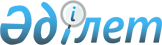 Об утверждении квалификационных требований к лицензируемому виду деятельности по удостоверению соответствия открытого ключа электронной цифровой подписи закрытому ключу электронной цифровой подписи, а также по подтверждению достоверности регистрационного свидетельства
					
			Утративший силу
			
			
		
					Постановление Правительства Республики Казахстан от 20 февраля 2004 года N 202. Утратило силу - постановлением Правительства Республики Казахстан от 11 декабря 2007 года N 1217



      


Сноска. Постановление Правительства Республики Казахстан от 20 февраля 2004 года N 202 утратило силу постановлением Правительства Республики Казахстан от 11 декабря 2007 года 


 N 1217 


 (вводится в действие по истечении 21 календарного дня после официального опубликования).



      В соответствии с Законами Республики Казахстан от 7 января 2003 года 
 "Об электронном документе и электронной цифровой подписи" 
, от 17 апреля 1995 года 
 "О лицензировании" 
 Правительство Республики Казахстан постановляет:




      1. Утвердить прилагаемые квалификационные требования к лицензируемому виду деятельности по удостоверению соответствия открытого ключа электронной цифровой подписи закрытому ключу электронной цифровой подписи, а также по подтверждению достоверности регистрационного свидетельства.




      2. Настоящее постановление вступает в силу по истечении трех месяцев со дня подписания.

      

Премьер-Министр




      Республики Казахстан


Утверждены                    



постановлением Правительства          



Республики Казахстан              



от 20 февраля 2004 года N 202         




 


Квалификационные требования к лицензируемому виду деятельности






по удостоверению соответствия открытого ключа электронной цифровой






подписи закрытому ключу электронной цифровой подписи, а также






по подтверждению достоверности регистрационного свидетельства



      1. Настоящие квалификационные требования распространяются на юридические лица (далее - заявитель), претендующие на получение лицензии для осуществления деятельности по удостоверению соответствия открытого ключа электронной цифровой подписи закрытому ключу электронной цифровой подписи, а также по подтверждению достоверности регистрационного свидетельства.



      2. Квалификационные требования к лицензируемому виду деятельности включают наличие у заявителя:



      1) квалификационного инженерно-технического персонала, имеющего опыт работы с операционными системами, средствами криптографической защиты информации, а также техническими средствами защиты информации для осуществления заявленных видов деятельности;



      2) специальных помещений для размещения и эксплуатации программно-аппаратных средств, необходимых для функционирования удостоверяющего центра;



      3) сертифицированного аппаратно-программного комплекса для осуществления функций удостоверяющего центра;



      4) лицензии, выдаваемой в соответствии с Положением о порядке лицензирования деятельности в области разработки, производства, ремонта и реализации криптографических средств защиты информации, специальных технических средств для проведения специальных оперативно-розыскных мероприятий и об утверждении квалификационных требований в Республике Казахстан, утвержденным 
 постановлением 
 Правительства Республики Казахстан от 13 июня 1997 года N 967;



      5) организационно-технических предложений, дающих полное и ясное представление об организации заявленных видов деятельности.



      3. Для обеспечения функционирования удостоверяющего центра для государственных органов к заявителю дополнительно предъявляются следующие квалификационные требования, предполагающие наличие:



      1) у руководителя и специалистов, имеющих доступ к используемым аппаратно-



программным комплексам, соответствующего допуска к сведениям, составляющим государственные



секреты Республики Казахстан, и навыков выполнения работ с закрытыми (секретными) ключами электронной цифровой подписи государственных органов и организаций в соответствии с требованиями Инструкции по обеспечению режима секретности в Республике Казахстан;



      2) разрешения на проведение работ с использованием сведений составляющих государственные секреты Республики Казахстан, выдаваемого в установленном законодательством порядке на основании материалов специальной экспертизы, подтверждающих наличие у удостоверяющего центра необходимых условий осуществления заявленных видов деятельности, а также профессиональную пригодность руководителя организации заявителя и лиц, уполномоченных им для руководства лицензируемой деятельностью в соответствии с Правилами проведения специальной экспертизы организаций и аттестации их руководителей для получения разрешений на проведение работ, связанных с использованием сведений, составляющих государственные секреты, созданием средств защиты государственных секретов,



а также проведением мероприятий и (или) оказанием услуг по защите государственных секретов Республики Казахстан, утвержденными 
 постановлением 
 Правительства Республики Казахстан от 10 мая 2001 года N 619.

					© 2012. РГП на ПХВ «Институт законодательства и правовой информации Республики Казахстан» Министерства юстиции Республики Казахстан
				